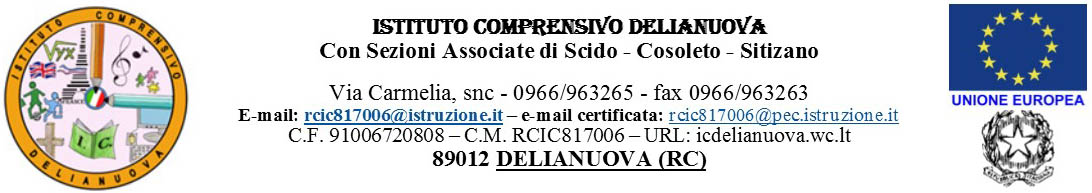 Relazione della Dirigente Scolastica al Consiglio di Istituto (Decreto Legislativo n°165/2001 art. 25, comma 6)(D.I.44/2001, art.6)Anno scolastico 2017/2018Approvata dal Consiglio d’Istituto del 26/06/2018.Premessa La presente relazione è elaborata ai sensi dell’art.25 comma 6 del D.L.vo 165/2001, il quale così recita “Il Dirigente presenta periodicamente al Consiglio di Circolo o al Consiglio di Istituto motivata relazione sulla direzione e il coordinamento dell’attività formativa, organizzativa ed amministrativa al fine di garantire la più ampia informazione e un efficace raccordo per l’esercizio della competenze degli organi della istituzione scolastica”, e dell’art.6 del D.L. 44/2001 che assegna al Consiglio di Istituto il compito di verificare, entro il 30 giugno, lo stato di attuazione del Programma Annuale, al fine delle modifiche che si rendano necessarie, sulla base di apposito documento predisposto dal Dirigente. Tale disposizione scaturisce dalla mancata corrispondenza dell’anno finanziario con l’anno scolastico, pertanto è necessario fare il punto della situazione attuativa e finanziaria di ogni attività/progetto al termine delle attività didattiche, ed avere una visione generale di quello che è stato fatto e di quello che sarà possibile/necessario fare nel successivo anno scolastico. Si tratta, in buona sostanza, di effettuare una ricognizione e una prima valutazione delle spese sostenute e dei “costi” dell’organizzazione. Essendo al 30 giugno conclusa l’attività scolastica, è possibile, infatti, verificare lo stato di avanzamento delle attività, sia per il funzionamento amministrativo che didattico, e stabilire quali sono state le scelte strategiche vincenti e quali criticità si sono evidenziate, per regolare le attività dell’anno successivo. Questo documento di verifica tiene conto e delinea una sintesi di quanto già esaminato e valutato nelle riunioni a livello di staff / team di Presidenza, gruppi di lavoro, consigli di interclasse e classe, di Collegio dei Docenti e di Consiglio di Istituto, vale a dire di tutti gli elementi emersi negli spazi decisionali in essere nell’Istituto, nei quali si adottano le scelte congruenti con l’esecuzione del Piano dell’Offerta Formativa e del Piano Annuale delle Attività e con i relativi impegni finanziari, anche al fine di prendere in esame i nuovi progetti e gli eventuali nuovi assetti organizzativi per il prossimo anno scolastico. Documenti base dell’offerta formativa e dei servizi connessi- Piano dell’offerta Formativa (PTOF) dell’Istituto; rappresenta la carta di identità della nostra scuola per quanto riguarda l’attività educativa e didattica. Esso è stato aggiornato dal Collegio dei Docenti, nella seduta del 30/10/2017, con delibera n.3, sulla base delle indicazioni contenute nell’ Atto d’Indirizzo da me diramato il 14/09/2017 (Prot. n. 4172/A01). Il Consiglio d’Istituto ha poi (precisamente nella riunione del 31/10/2017), approvato con delibera n.1 il Piano dei progetti e delle uscite e visite didattiche per l’a.s. 2017-18 e, con delibera n.3, adottato il PTOF con le modifiche e le integrazioni apportate dal Collegio.  Queste ultime si possono così sintetizzare: Anzitutto, con il supporto della Prof.ssa Michela Papalia, F.S. Area 1 gestione/aggiornamento del Piano dell’Offerta Formativa e della Commissione “Elaborazione POF”, di cui è Referente la Prof.ssa Marinella Gioffrè, è stata studiata una nuova grafica che risulta più vivace, con nuovi slogan ma, soprattutto, sono stati inseriti: il Curricolo Verticale delle Competenze Trasversali di Cittadinanza costruito, nel corso dell’a.s. 2016/17, a cura del Gruppo di lavoro nominato dalla stessa Dirigente con lo scopo di promuovere l’acquisizione delle Competenze di Cittadinanza Europee ed integrarle nella programmazione curricolare, così come richiesto dall’USR Calabria con Nota MIUR AOODRCAL n.12633 del 9/08/2016;tutte le misure e le strategie che, su input della D.S., sono state approvate dal Collegio dei Docenti nello scorso anno scolastico (verbali n.10 e 13)  per ridurre il fenomeno del cheating e rimuovere le ragioni sistemiche della varianza tra classi parallele dello stesso plesso o di plessi diversi. Inoltre il PTOF è stato rimodulato sia nella Mission sia, soprattutto, nella Vision (del tutto assente nella precedente versione del PTOF) che rappresentano gli obiettivi rispettivamente a breve e a lungo termine della Scuola di Delianuova. Gli obiettivi di VISION si possono sintetizzare in: Innovazione didattica, Innovazione nella comunicazione e Innovazione all’interno dell’organizzazione.Per quanto concerne la Mission, la quale racchiude gli obiettivi strategici a breve/medio termine che la Scuola si prefigge di raggiungere per ottenere l’obiettivo di Vision, essa è stata rimodulata in modo da comprendere non solo le strategie formative per guidare i discenti all’acquisizione ed al potenziamento delle Competenze di Cittadinanza Europee, ma anche le misure, iniziative e strategie per dotare la comunità scolastica di conoscenze tali da renderla, citando Carlo Mazzucchelli (filosofo, Esperto di Scienza della Comunicazione ed autore di un prontuario di sopravvivenza per i genitori dei c.d. “nativi digitali”), una “Scuola tecnovigile per alunni tecnorapidi”.Inoltre sono stati in esso incorporati, con le opportune modifiche soprattutto in tema di prevenzione e repressione del fenomeno del bullismo e cyberbullismo, i seguenti documenti: Regolamento di Istituto; Regolamento degli studenti e delle studentesse; Regolamento delle visite, viaggi ed uscite; Regolamento di vigilanzaNaturalmente nel corso dell’anno il testo del PTOF è stato modificato ed integrato in itìnere secondo le necessità che si sono via via presentate (nuove nomine, allegati riguardanti la valutazione o le Rubriche ecc.) in quanto esso è un elemento plastico e non scolpito indelebilmente.Piano delle Attività rispettivamente del personale docente e del personale ATA.Il primo è stato approvato dal Collegio dei Docenti il 12/09/2017.Il secondo, sentito il personale ATA nelle assemblee tenutesi nel mese di settembre 2017, è stato predisposto dal DSGA, sulla base della Direttiva di massima sui Servizi generali ed amministrativi, da me impartita al DSGA f.f. 21/09/2017 con atto prot. n. 4549/A01. Esso è stato adottato dalla sottoscritta con Decreto prot. n. 6126/A01 del 20/11/2017 e pubblicato sul Sito web dell’Istituto. A seguito dell’improvviso decesso del Coll.re sc.co Raffaele Battista si è reso necessario rimodularlo con Decr. Prot. n. 616/VII.1 del 5/02/2018. Entrambi i documenti sono stati redatti per assicurare un’organizzazione efficiente delle attività per il funzionamento della scuola, sulla scorta delle risorse umane e materiali assegnate e disponibili nell’anno scolastico di riferimento al fine di realizzare il PTOF. - Programma Annuale 2017 per l’esercizio finanziario 2018 dell’Istituto Comprensivo. Si tratta di un documento contabile che viene elaborato da ciascuna scuola sulla base dei bisogni reali e contestualizzati degli alunni e del territorio, secondo quanto previsto dall’art. 3 del DPR 275/1999. Esso ha una durata annuale (in quanto l’esercizio finanziario coincide con l’anno solare) e indica sostanzialmente le entrate e le uscite che si prevede di affrontare nel corso dell’esercizio finanziario. Esso è stato predisposto nei termini previsti dalla normativa, sulla base dell’avanzo di amministrazione presunto al 31/12/2017 ed approvato, dopo il parere favorevole di regolarità contabile dei Revisori dei Conti, dal Consiglio d’Istituto con delibera n. 10 dell’11/12/2017- Le scelte della pianificazione finanziaria, rappresentata dal Programma Annuale, sono state debitamente illustrate e motivate da apposita relazione da me redatta (anch’essa prevista dal D.I. 44/2001), la quale costituisce un documento “politico” della Dirigenza, volto cioè ad illustrare quali obiettivi bisogna realizzare e, soprattutto, come realizzarli concretamente attraverso l’impiego delle risorse disponibili.L’individuazione del “cosa” e del “come” deve avvenire in coerenza con le previsioni del PTOF.Quest’anno, a differenza di quanto avvenuto nello scorso a.s., ho potuto compiutamente analizzare la situazione dell’Istituto nei suoi vari settori; tale analisi, che ha in linea di massima confermato la valutazione positiva già emersa nello scorso anno, ha consentito tuttavia di meglio apprezzare le criticità, pur presenti, nonché di focalizzare i settori che richiedevano un più incisivo intervento.Ho pertanto ritenuto di porre particolare attenzione ad una generale razionalizzazione nell’impiego delle risorse economiche, invero scarse, di cui l’Istituto dispone e ciò ha consentito di attuare significativi risparmi.Più precisamente:ho provveduto a rinegoziare al ribasso il contratto per il Responsabile del Servizio di Prevenzione e Protezione dai rischi per la salute e la sicurezza e ciò ha consentito, previo esperimento di apposita gara, di ottenere una significativa riduzione del costo di detto servizio mantenendone inalterato, se non addirittura migliorandone, il livello qualitativo;avendo poi rilevato, nel precedente anno scolastico, un elevato costo per fotocopie, dovuto ad un eccessivo ricorso a detto strumento soprattutto da parte delle insegnanti della Scuola Primaria, ho ritenuto di introdurre nuove regole e, dopo la necessaria delibera del C.I. e previa locazione finanziaria di un fotocopiatore ad alta capacità, funzionante con scheda a codice personalizzato per ciascun docente, si è stabilito di concedere ai docenti un plafond di 500 fotocopie prepagate per anno scolastico; a raggiungimento di tale limite gli insegnanti avranno la possibilità di ricaricare a proprie spese, al costo di 1 centesimo a fotocopia, la tessera personale;viceversa, ho ritenuto di prevedere uno stanziamento di risorse, pur nella modica quantità consentita dal nostro bilancio, da destinarsi al settore della convegnistica, che tanto successo e tanta soddisfazione ha dato durante il trascorso anno scolastico significando e sottolineando l’essere il nostro Istituto un punto di riferimento culturale per l’intera comunità deliese e focalizzando l’attenzione su tematiche di grande interesse sociale ed educativo con il coinvolgimento di specialisti, forze dell’ordine e delle istituzioni territoriali;sono stati poi mantenuti i consueti stanziamenti per le spese bancarie di tenuta del conto corrente, per il rinnovo della copertura assicurativa ad ampio spettro degli alunni, per l’acquisto di toner per le stampanti e per l’acquisto di materiale igienico-sanitario;poiché ho ritenuto di promuovere un’attività di formazione, attraverso corsi aperti anche a personale appartenente ad altri istituti scolastici, ho previsto il necessario stanziamento di fondi per la manutenzione dei computers all’uopo destinati mediante stipula di apposito contratto comprensivo, altresì, del servizio di implementazione del Sito web dell’Istituto Comprensivo.Stante la scarsità di risorse a disposizione e sempre al fine di migliorare la qualità dell’offerta formativa e dei servizi offerti dall’Istituto, ho chiesto ed ottenuto l’approvazione, da parte del Consiglio d’Istituto, di un contributo volontario da parte delle famiglie dell’ammontare di 10 euro a famiglia. (Vedi pagg. 7 e 8).Conto consuntivo 2017Previsto dall’art.18 del DM 44/2001, è il documento amministrativo-contabile nel quale vengono riepilogati e unificati tutti i dati contabili della gestione scolastica esso è stato predisposto secondo la normativa vigente e, accompagnato da dettagliata relazione del DS, è stato approvato, previo parere favorevole dei Revisori dei Conti, dal Consiglio d’istituto nella seduta del 10 maggio 2018. Contrattazione Integrativa a livello di IstitutoIn data 19/01/2018 è stato sottoscritto il Contratto Integrativo d’Istituto di cui all’art. 6 comma 2 del CCNL 29/11/2007 tra la parte datoriale, le RSU d’Istituto (presenti), Prof.ssa Carmela Serafino e Ins. Giuseppina Princi, e i rappresentanti provinciali della FLC-CGIL  SCUOLA, Sigg. Francesco Borgese e Francesco Condò. Tale Contratto è stato sottoscritto poiché formulato e strutturato in sintonia funzionale con i fondamentali documenti di pianificazione strategica che regolano la vita dell’istituto che sono: - - il Piano Triennale dell’Offerta Formativa formulato dal Collegio dei Docenti in data 30/10/2017, e approvato dal Consiglio di Istituto in data 31/10/2017;- il Piano annuale delle attività del Personale Docente e ATA (sopra già menzionati).Utilizzazione del FISCon nota  MIUR prot. n° 19107  del 28/09/2017 all’Istituto Comprensivo di Delianuova è stata assegnata, per l’anno scolastico 2017-2018,  la somma di € 32.680,18 (importo lordo dipendente)Considerato il residuo relativo alle somme non spese nell’a. s. precedente, che era di € 4.569,70 (lordo dipendente), la disponibilità finanziaria complessiva è stata pari a  € 37.249,88.Essa è stata così ripartitaSomma non utilizzata Docenti € 11,98Somma non utilizzata ATA € 11,08Per quanto riguarda i Progetti finanziati con il F.I.S.:- ho ritenuto di concentrare le modeste risorse disponibili per i Progetti extracurricolari su poche ma qualificanti iniziative, piuttosto che finanziare, come negli anni precedenti, tutti i progetti presentati ma in misura inadeguata;- ho previsto un incremento delle risorse per i Progetti di recupero e potenziamento, al fine di delocalizzare gli stessi a vantaggio degli allievi del plesso Scuola Secondaria di 1° grado di Cosoleto. Verifica dell’attuazione del PTOF La realizzazione e la verifica puntuale del PTOF del P.T.O.F. e del P.A. sono state seguite e sostenute dai docenti incaricati di svolgere le Funzioni strumentali, dalle Responsabili di plesso, dai Responsabili di progetti e attività e dai componenti delle varie Commissioni di lavoro. L’esame, guidato dallo staff del Dirigente Scolastico, ha fermato la sua attenzione sul percorso attuato, sulle modalità impiegate e sugli obiettivi acquisiti, e ha dato i risultati riportati di seguito. Popolazione scolastica La popolazione scolastica complessiva è di 502 alunni di cui 33 sono disabili.Il tempo scuola per la scuola dell’Infanzia è stato di 40 ore in tutte e 4 le quattro sezioni del plesso di Delianuova; nel plesso Infanzia di Scido vi è una sola sezione a tempo pieno (40 ore). Il tempo scuola per la scuola Primaria di Delianuova è stato di 40 ore in 4 classi e 27 ore settimanali in 6 classi, mentre nel plesso della Primaria di Scido risultano 4 classi a tempo normale (27) e 1 a tempo pieno. L’orario per le classi di scuola secondaria (plessi di Delianuova e Cosoleto) è stato di 30 ore settimanali con classi di strumento musicale a Delianuova. Questione tempo pienoQuanto ai plessi di Delianuova, il servizio mensa è partito già nel mese di ottobre e non è stata segnalata alcuna criticità.  La domanda di tempo pieno, limitatamente al Comune di Delianuova ha subito un lieve decremento: infatti nell’a.s. appena terminato abbiamo avuto a Delianuova due classi prime della Primaria a tempo pieno, mentre per il prossimo anno scolastico 2018/19 delle due classi prime che si sono formate, per una sola è stato richiesto dalle famiglie il tempo pieno.Per ciò che concerne il plesso Primaria di Scido, all’atto delle iscrizioni è stata chiesta l’attivazione di una prima classe a tempo normale, nonostante l’alto grado di soddisfazione manifestata in varie riunioni, in merito al funzionamento del servizio mensa, sia dai genitori dell’attuale prima classe, sia da quelli degli alunni del plesso dell’Infanzia di Scido. Sempre nel plesso Primaria di Scido, continuano le lamentele dei genitori dei bambini residenti a Cosoleto che frequentano il tempo pieno in merito ai problemi legati al trasporto in orario pomeridiano. Il Sindaco di Cosoleto, infatti, ad anno iniziato e nonostante precedenti impegni, ha dichiarato dapprima di volere interrompere del tutto il servizio salvo poi, a seguito delle proteste mie e delle famiglie, ripristinarlo sia pure non per tutti i pomeriggi della settimana. I genitori dei bimbi dell’attuale classe prima hanno quindi subito dei disagi, dovendo provvedere personalmente al trasporto; tuttavia hanno confermato la scelta delle 40 ore settimanali anche per il prossimo anno, così come il resto delle famiglie, soddisfatte non solo del servizio mensa ma anche dei positivi risultati riscontrati nei figli in termini di socializzazione, acquisizione delle regole della convivenza civile, sani stili di alimentazione acquisiti nel gioco di emulare i compagni. In definitiva, il tempo pieno si conferma un formidabile strumento per conseguire il successo scolastico in quanto dilata i tempi dell’apprendimento ed anche perché, attraverso le attività pomeridiane di gioco e di studio, allena i discenti ad una maggiore concentrazione.Organizzazione scolasticaOrganizzazione esterna / Rapporti con le famiglieI giorni di lezione previsti per questo anno scolastico sono stati rispettati, pur considerando alcuni giorni di chiusura per lo svolgimento delle elezioni politiche. Un dato positivo è stato costituito dalla stabilità dei docenti, che rappresenta un indicatore di qualità non solo per la didattica, ma anche per le attività funzionali all’insegnamento. I genitori sono stati coinvolti in maniera fattiva e partecipata attraverso gli incontri Scuola- Famiglia, ed anche con apposite riunioni “extra”, organizzate non solo nel periodo delle iscrizioni, al fine di illustrare loro l’offerta formativa dell’Istituto, ma già dalle prime settimane per le note questioni legate agli obblighi vaccinali ed al problema del ritiro dei figli minori, problema, quest’ultimo, “esploso” dopo un’ordinanza, divenuta famosa, della Cassazione. Quest’ultima, ribadendo sostanzialmente l’obbligo dei genitori di andare a prendere i minori di 14 anni a scuola, anche alle Medie, ha costretto tutti i presidi d’Italia ad annullare le autorizzazioni all’uscita autonoma per non incorrere in gravi responsabilità in caso di incidenti. Durante i vari incontri promossi su questa tematica con i genitori, ho anzitutto spiegato loro che non si trattava di un “capriccio” mio o dei Presidi in generale, ma della doverosa attuazione di una normativa già esistente e finalizzata alla tutela dei minori; inoltre, con il supporto dei docenti Coordinatori di classe  e delle Responsabili di plesso, è stata approntata una rete di deleghe a pioggia tra i vari genitori che si sono, a turno, offerti di prelevare oltre ai propri figli, anche quelli di parenti, amici e vicini impossibilitati, per motivi lavorativi, a prelevarli personalmente. Fortunatamente, dopo poco tempo è stata cambiata la legge in modo che fossero i genitori a scegliere e ad assumersi le responsabilità, senza scaricarle sui professori, e senza costringere per forza un ragazzo di terza media a farsi venire a prendere a scuola. Come emerge chiaramente dal RAV, le famiglie giudicano puntuale l’informazione loro fornita sulle varie attività svolte, rispettoso e sicuro l’ambiente scolastico, chiari gli obiettivi ed i criteri di valutazione e positive le opportunità di recupero e potenziamento.Molto apprezzate sono state le giornate dedicate all’orientamento in uscita, efficacemente organizzate dalla F.S. Area 3 “Supporto agli studenti”, Prof.ssa Giusi Dominici, giornate durante le quali il nostro Istituto ha aperto le porte alle varie scuole superiori del comprensorio. Scarsa partecipazione hanno, invece, registrato gli incontri organizzati, con la collaborazione dell’Associazione Italiana Fisioterapisti, nell’ambito del Progetto “La schiena va a scuola”, deliberato dal Collegio dei Docenti in data 30.10.2017 (Verbale n. 4 del 30.10.2017 - Delibera n. 2), inserito nel PTOF, ed avente lo scopo di sensibilizzare le famiglie sulla problematica della prevenzione e correzione delle posture inadeguate del rachide nei preadolescenti. Tali incontri, andati pressoché deserti probabilmente perché organizzati a fine anno, saranno riproposti, con una diversa tempistica, nel prossimo anno scolastico data l’importanza della tematica, perfettamente coerente con la Mission dell’Istituto Comprensivo di Delianuova che è quella di fare dello stesso un luogo di promozione del benessere psico-fisico dei discenti, oltre che di promozione delle competenze di cittadinanza europee.Grande entusiasmo ha suscitato la “Giornata dell’Arte e della Creatività studentesca” che ho inteso organizzare, con il fondamentale supporto dei docenti di Arte, Educazione Fisica, Educazione Tecnica ed Educazione e Strumento Musicale della Scuola Secondaria di 1° grado di Cosoleto e Delianuova, mirabilmente coordinati dalla docente Giusi Dominici, per dare agli studenti della Scuola Secondaria di 1° grado la possibilità di far conoscere all’intera comunità la propria espressività attraverso vari linguaggi artistici, sia mostrando gli esiti dei propri lavori, sia illustrando il proprio percorso didattico-artistico e le metodologie utilizzate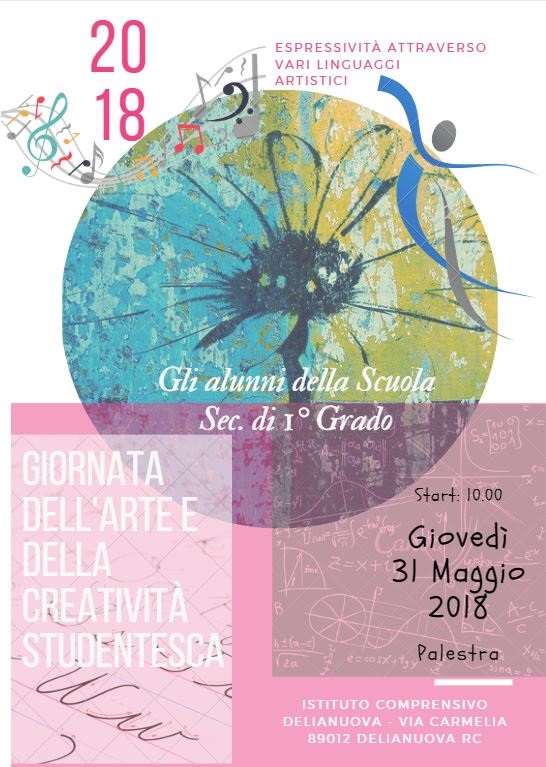 Tale evento, che ha registrato una massiccia partecipazione delle famiglie, ha rappresentato non solo una corale e gioiosa conclusione dell’anno scolastico 2017/18 ma anche la coerente prosecuzione di un iter strategico e progettuale, da me intrapreso sin dall’insediamento, finalizzato alla creazione di un ambiente di apprendimento stimolante, gioioso e innovativo, oltre che vigile rispetto ai fenomeni di devianza e disagio. La costituzione di un’apposita Commissione per il benessere psico-fisico degli alunni (Referente l’Ins. Tota Cataldo), l’organizzazione di giornate formative sul cyberbullismo, sul gioco d’azzardo ed altre dipendenze, rivolte agli alunni ma anche ai genitori, i Seminari ed i progetti finalizzati alla promozione della prassi motoria sin dalla Scuola Primaria (progetto “La schiena va a scuola”, progetto “Sport di classe” ecc.) sono solo alcune delle iniziative che ho voluto intraprendere ed organizzare, grazie alla collaborazione della comunità tutta, nella convinzione che solo un contesto di grande attenzione, empatìa e sensibilità verso le esigenze dell’utenza potesse costituire il più fertile terreno per la promozione della creatività. Una creatività intesa non tanto e non solo come potenzialità o predisposizione a produrre risultati originali, quanto soprattutto come atteggiamento di apertura verso l’esperienza, accettazione del rischio, spirito di avventura, predilezione verso la complessità.Contributo volontarioQuest’anno, viste le esigue risorse finanziarie di cui dispone la scuola che spesso non sono insufficienti a soddisfare le necessità quotidiane, al fine di mantenere alta la qualità del servizio, ho proposto ed ottenuto dal Consiglio d’Istituto l’istituzione di un contributo volontario in denaro di            € 10,00 l’anno a famiglia, da versare sul conto corrente postale della scuola, con le modalità specificate in un apposito Regolamento (anch’esso approvato dal Consiglio d’Istituto) in totale conformità con le norme vigenti, rendicontabile in modo accurato e trasparente, nello spirito di una fattiva collaborazione tra scuola e famiglie. Su invito dello stesso Consiglio d’Istituto, il prossimo anno la scrivente si rivolgerà ad aziende, società, ditte, associazioni presenti sul territorio chiedendo un contributo sotto forma di sponsorizzazione. In ogni caso, poiché il territorio non offre molto, il versamento volontario di una quota minima rappresenta non solo una forma di contribuzione congrua, rapida e trasparente ma anche la dimostrazione più tangibile del riconoscimento, da parte dei genitori, verso i nostri sforzi nell’offrire un valido servizio d’istruzione e formazione. Oltretutto, le molteplici attività ed iniziative da me portate avanti sin dall’insediamento con la collaborazione fattiva di docenti e amministratori locali e, soprattutto, la loro valenza culturale ed educativa, dovrebbero essere un formidabile incentivo per le famiglie ad aiutare l’Istituto affinché questo possa continuare ad erogare prestazioni di buon livello. Il Regolamento per la gestione dei contributi volontari delle famiglie, approvato dal Consiglio d’Istituto con delibera n. 13 dell’11/12/2017, spiega la motivazione del contributo, l’importo, le modalità di versamento, le modalità di utilizzo dei fondi e di rendicontazione degli stessi Organizzazione interna / Collaborazioni ed incarichiPer quanto riguarda gli uffici, la prima priorità è stata la dematerializzazione del flusso documentale della segreteria amministrativa e didattica, mediante il software Axios, per la quale è stata calendarizzata la formazione del personale, finalizzata alla “segreteria digitale”. Alcuni incontri si sono già svolti, e continueranno l’anno prossimo.Per ciò che concerne la collaborazione organizzativa, in continuità con quanto intrapreso lo scorso anno, sono stati nominati Referenti di plesso e Docenti incaricati di svolgere Funzioni Strumentali (FS Ptof, FS di sostegno al lavoro dei Docenti, FS di supporto agli Alunni, FS Invalsi e FS per i rapporti con Enti e territorio). E’ stato nominato uno Staff di Presidenza composto, oltre che dai 2 Collaboratori del DS, da altri 5 docenti incaricati di mansioni di grande responsabilità, come la raccolta e il controllo dei verbali e di altri documenti in ogni plesso o centro di erogazione del servizio scolastico. Il quadro delle funzioni organizzative è stato completato con la individuazione di Coordinatori e Segretari di classe, Coordinatori dei Dipartimenti, docenti tutor per i neo immessi e Referenti vari. Il loro apporto ha contribuito alla crescita della qualità delle attività scolastiche in ogni settore. L’Innovazione è stata individuata come obiettivo di “Vision” dell’Istituto, non solo nella didattica, ma anche nella comunicazione e nell’organizzazione. Per il conseguimento, sia pure a lungo termine, di tale ambizioso obiettivo, sto continuando non solo a richiedere a tutti i docenti una consultazione più frequente del Sito, ma anche a promuovere l’adesione a piattaforme web per una condivisione interattiva ed in tempo reale dei documenti in via di redazione, velocizzando così il lavoro dei dipartimenti e delle commissioni.Importantissima la funzione degli insegnanti Collaboratori del Dirigente Scolastico, Proff. Nazzareno Carbone e Carmela Serafino e del DSGA Francesco Zappia, i quali hanno lavorato in sinergìa con le Responsabili di plesso, con le FF.SS. e con i vari Coordinatori di classe e Referenti, contribuendo a creare quel clima scolastico operoso e sinergico che ha consentito di organizzare, anche all’ultimo momento, iniziative importanti, come il Seminario formativo per DSGA ed Assistenti Amministrativi dell’intero Ambito 11 e il Corso di formazione per il 1° Soccorso, anch’esso aperto ad insegnanti provenienti da altre scuole del comprensorio.Grazie alla costante presenza ed al senso di responsabilità della Prof.ssa Carmelina Serafino, sonoriuscita a fare fronte ai molteplici adempimenti ordinari e straordinari nonostante la lunga assenza del Collaboratore Nazzareno Carbone, costretto ad una lunga convalescenza dopo un delicato intervento chirurgico.Dotate di ottime capacità relazionali e di pianificazione, le docenti di Religione Marzico e Cataldo mi hanno validamente affiancato nell’organizzazione della visita del Vescovo di Palmi, Mons. Milito e di vari Convegni, rivolti ad alunni e famiglie, che hanno contribuito a mantenere alto il prestigio dell’Istituto (incontro con il Garante dei diritti dell’Infanzia, Convegno sulle ecomafie, Seminario formativo sull’alcol e gioco d’azzardo patologico tra bambini ed adolescenti ecc.).Il docente di Religione Prof. Arcangelo Macrì è stato invece nominato, anche in virtù del suo ruolo di Presidente del neo- eletto Consiglio d’Istituto, Referente per la predisposizione del Bilancio Sociale, documento che si prefigge di costituire una sintesi di tutti i documenti d’indirizzo, sindacali e gestionali della scuola, al fine di veicolare agli stakeholders quello che fa la scuola per la comunità e dunque il suo valore aggiunto nel territorio in cui è collocata. Grande tenacia nel promuovere modalità di comunicazione innovative è stata dimostrata dal Prof. Filippo Morgante, F.S. Area 2 - Supporto al lavoro dei docenti, che, oltre a curare l’aggiornamento del Piano di formazione in servizio dei docenti, ha sostituito, nella gestione del Sito web, il Collaboratore Nazzareno Carbone, durante il lungo periodo di assenza, dimostrando non solo puntualità nella pubblicazione di decreti e circolari, ma anche svolgendo funzione di controllo e consulenza nel lavoro da me intrapreso quest’anno per implementare il Sito web.Un contributo preziosissimo è stato quello della docente F.S. Area 5 Invalsi, Ing. Emanuela Scarfò la cui preparazione, serietà e competenza anche nel settore informatico, mi è stata di grande aiuto nella gestione dei vari e complessi adempimenti legati alle novità introdotte dalla normativa sull’esame di Stato conclusivo del 1° ciclo e sulle Prove Invalsi. Un encomio particolare meritano anche gli Architetti Sebastiano Labate e Michele Condò, docenti a tempo determinato, che con le loro elevatissime competenze digitali oltre che umane e relazionali, mi hanno coadiuvata nella gestione di adempimenti di natura tecnica legati a riprese video, invio al Miur di report digitali su manifestazioni e progetti, implementazione di attrezzature e laboratori d’informatica in plessi periferici ecc.Un ottimo lavoro è stato svolto dalla Prof.ssa Rita Cataldo, Referente della Commissione “Risultati a distanza”, che, con il supporto tecnico della docente Anna Luppino, ha reperito, contattando le varie scuole superiori dell’Ambito 11, una serie di dati sugli esiti intermedi e finali dei nostri ex alunni, consentendo così, anche attraverso grafici riepilogativi, di individuare eventuali “pecche” nel nostro procedimento di valutazione delle competenze ovvero punti di forza e di debolezza delle nostre prassi didattiche.  Altrettanto impegno è stato dimostrato dagli altri docenti incaricati delle FF.SS., dagli insegnanti preposti agli alunni disabili, BES e DSA, alla Legalità ed alla Prevenzione delle devianze, alle Attività ed Iniziative Musicali, all’Autovalutazione.E’ infine da evidenziare il garbo, la disponibilità e flessibilità oraria, la capacità di risolvere problemi e far fronte ad emergenze di ogni tipo, l’esperienza e la professionalità delle Referenti di plesso, in particolare dei plessi dell’Infanzia. Rapporti con altre istituzioni scolastiche L’Istituto ha mantenuto buoni rapporti con le altre scuole presenti sul territorio per curare meglio il percorso scolastico e l’orientamento degli alunni nei momenti di passaggio da un grado scolastico all’altro. Costanti sono stati i contatti con il Dirigente Scolastico dell’I.I.S. “Severi-Guerrisi”, Scuola Polo della Rete di Ambito di cui fa parte il nostro Istituto, per l’organizzazione dei percorsi di formazione per i docenti ed anche con l’Istituto Alberghiero “Renda” di Polistena, Scuola Capofila di una rete di scopo finalizzata all’attuazione di Corsi di formazione rivolti ai docenti della Rete medesima di cui fanno parte, oltre al nostro Istituto, anche l’Istituto Comprensivo di Melicucco ed il Liceo Linguistico, delle Scienze Umane e Musicale di Polistena-Cinquefrondi.Quest’anno non c’è stato il consueto gemellaggio musicale, in buona sostanza per l’accavallarsi, nell’ultimo scorcio di anno scolastico, di adempimenti piuttosto delicati dal punto di vista organizzativo e tecnologico, come ad es. la novità delle prove Invalsi che, a seguito del D. L.vo 62/2017 e dei Decreti attuativi (DD.MM. n. 741 e 742 del 3 ottobre 2017) sono state effettuate on line ad aprile in quanto hanno cessato di essere una prova d’esame, divenendo un requisito per l’ammissione allo stesso. Anche le colleghe degli Istituti Comprensivi viciniori, oberate dai medesimi impegni, non hanno manifestato la consueta disponibilità a pianificare il gemellaggio (che necessitava peraltro delle delibere degli organi collegiali); ed è stato anche per questo che ho concentrato le energie nell’organizzazione della Giornata dell’Arte e della Creatività studentesca che verrà ripetuta il prossimo anno, per il successo clamoroso che essa ha registrato.Ottimi rapporti sono stati mantenuti con l’Istituto Comprensivo di Rizziconi i cui docenti hanno partecipato in misura massiccia al Corso di Formazione sulle tecniche di 1° soccorso, organizzato a Delianuova con la collaborazione della Croce Rossa.L’apertura a forme di collaborazione con tutte le scuole del comprensorio, anche al fine di uscire dall’isolamento in cui la scuola versa oggettivamente dal punto di vista della posizione geografica e della viabilità,  è testimoniata anche dal Corso di aggiornamento per assistenti amministrativi e DSGA del Comprensorio, organizzato nel plesso centrale grazie alla disponibilità del Dr. Antonio Sessa, Revisore dei Conti presso la nostra scuola che si è offerto di tenere le lezioni in forma del tutto gratuita.Infine, nell’ottica di una scuola sempre aperta al territorio e proiettata alla sua crescita socio-culturale, sono state stipulate anche quest’anno, come il precedente, convenzioni con l’Università degli Studi della Calabria e con l’Associazione Chrians di Reggio Calabria, per consentire a studentesse e corsiste di svolgere attività di tirocinio, formazione ed orientamento presso l’Istituto Comprensivo di Delianuova.    Adempimenti “straordinari”Al lavoro ordinario, già di per sé gravoso per la complessità della scuola in generale, e dell’Istituto Comprensivo di Delianuova in particolare (per il fatto di essere costituito da 4 plessi posizionati in tre diversi comuni) quest’anno se ne sono aggiunti altri piuttosto complessi e delicati che si potrebbero definire “straordinari” o perché legati a nuove norme o perché si ripresentano ogni tre anni. Essi sono qui di seguito sintetizzati:- rinnovo del Consiglio d’Istituto;- elezioni per il rinnovo delle R.S.U.; - adeguamento dei criteri di valutazione alla recente normativa. Infatti il D.Lvo. 62/2017 (attuativo della legge n. 107/2015) seguito dalla nota Miur n.1865/2018 (contenente indicazioni dettagliate su valutazione ed esame terza media),  ha introdotto novità sostanziali in merito alla valutazione degli studenti nel primo ciclo di istruzione, alla loro ammissione alla classe successiva e all’esame di Stato di I grado;- Riforma dell’esame di Stato conclusivo del 1° ciclo con la novità delle prove Invalsi effettuate a maggio tramite computer (si vedano il DM n. 741/2017, dedicato esclusivamente all’esame conclusivo del primo ciclo di istruzione e la nota Miur n. 2936/2018, volta a fornire indicazioni riguardo all’esame e alla prova Invalsi per le classi III della scuola secondaria di primo grado; - aggiornamento del Piano triennale di Prevenzione della Corruzione, adempimento molto complesso per il quale il Miur ha dato tempi risicatissimi e non ha fornito adeguate indicazioni; - nomina del Responsabile della transizione digitale;-  nomina del Responsabile della protezione dei dati personali (con relativo corso di formazione, organizzato dal Miur con tempistiche ristrette e collocate in periodi di grande lavoro).Il prossimo anno si dovrà procedere alla predisposizione di un nuovo PTOF ed al rinnovo del Comitato per la valutazione del servizio dei docenti.Rapporti con il territorio e con le istituzioni. Ho mantenuto nel corso dell’anno scolastico rapporti costanti e proficui con i Sindaci dei Comuni di Delianuova e Scido nei quali sono ubicati quattro dei cinque plessi da cui è formato l’Istituto Comprensivo. Con il Sindaco di Cosoleto, se si eccettua l’incontro in occasione della visita del Vescovo di Palmi, Mons. Milito, non vi è stata la collaborazione sperata e da me tenacemente ricercata attraverso richieste, anche formali, di un confronto costruttivo per la soluzione di varie criticità. Tuttavia, grazie all’intervento del Garante dei diritti dell’Infanzia e dell’Adolescenza della Regione Calabria, Dr. Antonio Marziale, è stato risolto il problema dei riscaldamenti e del Laboratorio di Informatica. Resta ancora senza soluzione il problema del trasporto pomeridiano dei bambini residenti a Cosoleto che frequentano il tempo pieno nella Primaria di Scido, poiché il Sindaco di Cosoleto, recentemente rieletto, non garantirà per il prossimo anno il servizio di trasporto per tutta la settimana di scuola. Grazie alla collaborazione continua tra la sottoscritta, i docenti, il Commissariato di Polizia di Palmi, i Carabinieri di Palmi, Delianuova, Scido, Cosoleto e Sant’Eufemia d’Aspromonte, i Vigili del Fuoco di Gioia Tauro, la sezione deliese della Croce Rossa, l’Associazione Musicale “N.Spadaro”, le Scuole di Danza private operanti nel territorio, l’ASP di Reggio Calabria, sono state organizzate molteplici iniziative, coronate da lusinghieri successi che vanno al di là della mera attività didattica.Tra esse meritano di essere citate il Convegno sulle “Ecomafie: killers del nostro futuro” (nell’ambito della XXIII Giornata della memoria e dell’impegno in ricordo delle vittime innocenti delle mafie) che ha visto anche la partecipazione del Presidente dell’Ente Parco nazionale d’Aspromonte, Dr. Giuseppe Bombino; il Seminario formativo rivolto alle famiglie ed organizzato con il patrocinio della Regione Calabria e la collaborazione ed il patrocinio dell’ASP di Reggio Calabria sulla tematica della “Diffusione di alcolici e gioco d’azzardo tra bambini e adolescenti”; gli incontri con  il Garante dei diritti dell’Infanzia e dell’Adolescenza della Regione Calabria, Dr. Antonio Marziale, con lo Psicologo Dr. Bonarrigo  e con il Dirigente del Commissariato di Pubblica Sicurezza di Palmi, Dr. Francesco Muraca sui fenomeni del bullismo e del cyberbullismo; l’iniziativa “Piazza Cittadinanza Attiva Umanitaria” promossa dal Lions Club di Taurianova durante la quale gli alunni della Scuola secondaria di 1° grado hanno partecipato, nell’aula consiliare del Comune di Delianuova, ad un dibattito sul tema dell’importanza della mobilitazione dei cittadini a favore delle popolazioni in difficoltà per poi assistere alla cerimonia dell’intitolazione di una piazza del paese alla “Cittadinanza Attiva Umanitaria”.Durante il precedente anno scolastico, ed anche in parte del corrente 2017/18, la scuola ha beneficiato grandemente della guida illuminata di Mons. Bruno Cocolo, Parroco di Delianuova e  Direttore dell’Ente Morale “Germanò” di Oppido Mamertina, il quale è stato una guida saggia, moderna, ascoltata da tutta la comunità per le sue grandi doti tanto intellettuali quanto umane. La sua scomparsa, avvenuta il 9 febbraio 2018, ha dunque privato non solo l’Istituto Comprensivo di Delianuova ma l’intero comprensorio del suo punto di riferimento forse più importante e certamente fondamentale e, a tutt’oggi, questa perdita vene sentita con smarrimento e rimpianto.Formazione Così come all’inizio dello scorso anno, ho lavorato per condividere con tutta la comunità scolastica l’idea che non ci può essere innovazione e miglioramento del sistema scolastico senza un continuo aggiornamento dei docenti per far fronte alle sfide della c.d. società liquida (come a chiamava il famoso sociologo e filosofo polacco Zygmunt Baumann). L’aggiornamento del Piano Annuale di formazione in servizio è stato curato, anche quest’anno, dalla Funzione Strumentale dell’Area 2 “Sostegno alle attività dei Docenti”, Prof. Filippo Morgante.Rispetto allo scorso anno la Rete di Ambito si è attivata con minore ritardo, sebbene i corsi si siano tenuti a maggio, dunque in concomitanza con i molteplici adempimenti legati alla fine dell’anno scolastico. In linea di massima il settore della Primaria, nella scelta delle attività formative, ha privilegiato il tema dell’inclusione, mentre i docenti della Secondaria di 1° grado hanno preferito le tematiche più innovative del coding, digital e storytelling. Si conferma dunque il dato di una netta separazione tra due raggruppamenti: da una parte il settore Infanzia e Primaria, che continua a manifestare una certa riluttanza all’acquisizione di competenze informatiche e digitali ed il gruppo della Secondaria, caratterizzato da una maggiore propensione all’innovazione metodologico-didattica.Sicurezza dell’Ambiente ScolasticoIn questo ambito ho ritenuto di fondamentale importanza promuovere e preservare la continuità con quanto già fatto in passato, perseguendo nel contempo una migliore strutturazione delle misure di sicurezza, e ciò si è tradotto in frequenti visite nei plessi, in costanti richieste inoltrate ai comuni (per l’integrazione della documentazione, per l’adeguamento degli edifici scolastici alla normativa vigente e per la revisione degli estintori), nella effettuazione di ripetute e costanti prove di evacuazione con simulazione di scosse telluriche e nello svolgimento delle riunioni periodiche sulla sicurezza, con la partecipazione delle RSU e delle referenti di plesso. Durante questi incontri è stato anche stilato il nuovo Regolamento antincendio e sono stati distribuiti materiali informativi da smistare nei plessi. Il tutto è stato predisposto con la consulenza e la collaborazione dell’Ing. Domenico Catalano, al quale la Scuola ha affidato quest’anno la gestione della sicurezza nei luoghi di lavoro, individuandolo quale Responsabile del Servizio Prevenzione e Protezione. Il Documento di Valutazione dei rischi è stato regolarmente aggiornato nel corso delle riunioni periodiche svoltesi secondo la vigente normativa. Da esso non si evincono situazioni di pericolo o di stress da lavoro correlatoSi deve purtroppo registrare il permanere delle criticità esistenti a causa del mancato rilascio del certificato di Prevenzione Incendi e di Agibilità dei plessi Infanzia e Primaria di Scido e del plesso Secondaria di I grado di Cosoleto. Diverse questioni in sospeso rimangono con riferimento al plesso di Cosoleto nel quale, oltre al problema di aule anguste, permane la criticità di una connessione internet non perfetta, tanto è vero che la scrivente ha preferito fare svolgere la prova Invalsi on line agli alunni presso il Laboratorio di informatica del plesso centrale di Delianuova. Permane anche un grossissimo problema sull’utenza telefonica di Cosoleto: la linea cade continuamente e spesso per comunicare con il plesso docenti, collaboratore scolastico e Referente di plesso vengono contattati sui cellulari. Negli ultimi giorni di scuola anche nel plesso centrale di Delianuova si sono verificati incresciosi guasti nel collegamento telefonico.Altro fronte che richiederà il prossimo anno, un’attenzione particolare è quello del sistema informatico del plesso di Delianuova, dove si trovano gli uffici amministrativi. Nonostante l’attivazione della fibra ottica anche quest’anno, come nel precedente, il lavoro è stato fortemente penalizzato dall’estrema lentezza del collegamento Internet. Progetto “Mantenimento del decoro e della funzionalità degli immobili scolastici” A.S. 2017/18Per ciò che concerne il decoro, anche quest’anno scolastico si è proseguito nel percorso di abbellimento e miglioramento della funzionalità dell’Istituto, razionalizzando l’uso dei fondi pervenuti, una parte dei quali è stata dirottata su Delianuova, escludendo da tali opere di abbellimento il plesso di Cosoleto sia perché più nuovo ed in migliori condizioni degli altri, sia perché, è in fase di completamento il nuovo edificio scolastico di Sitizano.Attività gestionale e amministrativaL’andamento gestionale e contabile è risultato parzialmente soddisfacente.Gli impegni di spesa sono stati da me assunti, con atti formali, mentre la liquidazione delle competenze è stata effettuata dal D.S.G.A sulla base dei rispettivi documenti giustificativi. L’attività amministrativa è stata costantemente improntata a criteri di trasparenza, di efficienza e di economicità. La gestione finanziaria è stata ordinata e corretta sotto l’aspetto contabile (come riconosciuto dai Revisori dei Conti) ed ha avuto riflessi positivi sia per quanto riguarda l’attività didattica curriculare, sia per quanto riguarda le attività riferibili soprattutto ai progetti attuati nell'ambito dell'autonomia scolastica, conseguendo pienamente gli obiettivi prefissati dai vari progetti.Il Programma Annuale per l’esercizio finanziario 2017 prevedeva che le risorse da impegnare avrebbero consentito la realizzazione delle attività finalizzate al raggiungimento degli obiettivi previsti dal P.T.O.F. Il Conto Consuntivo, quale strutturato, evidenzia, anche attraverso i dati contabili, che le risorse effettivamente utilizzate, pur se molto ridimensionate nei finanziamenti, in particolare per quanto riguarda la dotazione ordinaria per il funzionamento didattico e amministrativo, hanno consentito la realizzazione delle attività istituzionali e degli obiettivi previsti dal P.T.O.F.Particolarmente efficaci, anche se limitati per la scarsa disponibilità di risorse, sono stati gli interventi inerenti le attività di recupero e potenziamento delle abilità didattiche, portate avanti in orario aggiuntivo dai docenti interni, che hanno prodotto un effettivo sostegno al lavoro curricolare ed hanno rappresentato un beneficio per il raggiungimento del successo scolastico e formativo degli alunni. Già da quest’anno i corsi di recupero, sia pure solo per Matematica, sono stati attivati anche nel plesso di Cosoleto e l’obiettivo è quello di destinare più risorse ai corsi stessi, aumentando le ore di recupero anche nei plessi periferici al fine di incoraggiare una maggiore partecipazione degli studenti. Per fare ciò sarà indispensabile orientare il Collegio in sede di approvazione dei progetti, incoraggiandolo a ridurne il numero e ad aumentarne il livello qualitativo, preferendo quelli più innovativi, continuando, così, la strategia già intrapresa quest’anno, di evitare la frammentazione dei fondi disponibili.Direzione e coordinamento dell’attività organizzativa La funzione di direzione e coordinamento dell’attività organizzativa si è svolta nella convinzione che la scuola, per essere efficace, deve disporre di una componente direzionale imperniata non solo sul Dirigente, ma anche su ruoli intermedi chiamati a coordinare le funzioni dei vari momenti della vita collettiva. La complessità della scuola autonoma accredita l’idea che il solo Dirigente scolastico è insufficiente per l’efficace funzionamento dell’organizzazione. L’attività organizzativa, dunque, ha impegnato più docenti, ciascuno con specifiche deleghe, che ho coordinato in un’ottica di lavoro di squadra finalizzato al continuo miglioramento dell’offerta formativa. Nell’assegnazione dei docenti alle classi e alle attività ho tenuto conto delle competenze personali, delle esperienze pregresse, della disponibilità di ciascun docente, della continuità degli interventi formativi. Sono state individuate dal Collegio dei docenti le Funzioni Strumentali alla realizzazione del Piano dell’offerta formativa, che sono state assegnate a docenti competenti e motivati. Sono stati designati i docenti coordinatori dei Consigli di classe e di Interclasse. Il Fondo di Istituto, ridotto notevolmente rispetto agli anni passati, è stato utilizzato per compensare eventuali impegni orari aggiuntivi derivanti da attività di supporto al Dirigente scolastico e di coordinamento didattico o da Progetti extracurricolari.  Il personale amministrativo è stato assegnato ai vari compiti secondo le modalità definite dalla Contrattazione Integrativa di Istituto. I collaboratori scolastici sono stati assegnati ai reparti secondo i criteri fissati nella Contrattazione integrativa di istituto, che ha regolamentato anche le modalità di assegnazione di incarichi specifici e di attività a carico del Fondo dell’Istituzione Scolastica.  Innovazione nella comunicazione“Fare dell’I.C. di Delianuova un luogo di Innovazione nella Didattica, nelle Modalità Comunicative, tra le varie componenti l’organizzazione…” : così si legge nell’Atto d’indirizzo che ho diramato a settembre 2017. In effetti già dallo scorso anno ho intrapreso una politica finalizzata ad innovare non solo nella didattica ma anche nell’organizzazione, cominciando dalla comunicazione. E’ per questo che, su input del Prof. Filippo Morgante, F.S. Area 2, ho sollecitato tutti i docenti ad aderire alla piattaforma “G Suite for Education”, che consente di comunicare e di gestire contenuti digitali con grande semplicità e flessibilità. La sua costante evoluzione la pone come alternativa efficace e conveniente rispetto ai software tradizionali. Oggi il setting ideale, in ambito educativo e aziendale, si basa sul lavoro collaborativo supportato dalle tecnologie digitali e dalla Rete, infatti le applicazioni cloud sono l'ideale per la collaborazione a distanza. Basta condividere un documento con singoli utenti o gruppi, assegnando a ciascuno i privilegi desiderati, per immergersi in un ambiente collaborativo semplice e funzionale. Tutte le modifiche vengono memorizzate automaticamente ed è sempre possibile recuperare le versioni precedenti di un file. Se più persone intervengono in contemporanea sullo stesso documento, il software rende immediatamente riconoscibile il contributo di ciascuno e offre anche strumenti per la comunicazione in tempo reale. È anche possibile fornire agli studenti, agli insegnanti e al personale non docente configurazioni differenti, ritagliate sulle rispettive esigenze e sulle ovvie limitazioni legate all'età e al ruolo ricoperto da ciascuno. Con “G suite for Education”, la scuola usufruirà, quindi, di servizi cloud completamente gratuiti e continuamente aggiornati, non pagherà nulla per un servizio di altissimo livello, che consentirà la dematerializzazione di un gran numero di procedure e il risparmio di risorse (tempo, carta, licenze software, assistenza tecnica ...). L'abbattimento dei costi è immediato e consistente; la piattaforma presenta un ambiente di lavoro familiare; non si porrà più il problema della salvaguardia dei dati - lo smarrimento e il guasto di qualsiasi dispositivo non costituiscono più un problema; con un minimo di attenzione nella gestione dei file, delle password e degli account utente si può raggiungere un livello di sicurezza elevatissimo; non meno importante il suo supporto alla collaborazione - la “G Suite” è pensata per assecondare e semplificare il lavoro collaborativo; non si tratta di funzioni aggiunte in un secondo tempo, ma di una caratteristica del suo DNA. Tra le tante applicazioni, si può accennare a “Classroom” ambiente di apprendimento online, oppure ad uno strumento molto sofisticato per la gestione di chat e audio/video ossia “Google Hangouts” utilizzabile con il browser Chrome su computer e con applicazioni specifiche per iOS e Android sui dispositivi mobili. Oltre a supportare la chat testuale, le conversazioni in voce e la videoconferenza, fino a 25 postazioni, Hangouts ha una caratteristica che lo rende particolarmente prezioso, soprattutto in ambito educativo e aziendale: durante un collegamento è possibile lavorare in contemporanea su un documento di Drive, vedere un video di YouTube o condividere l'ambiente di lavoro di molte altre applicazioni. Un gruppo di studenti che non hanno modo di incontrarsi personalmente al di fuori dell'orario scolastico può quindi realizzare facilmente un compito cooperativo. Un team di docenti può elaborare il proprio progetto didattico riunendosi virtualmente senza le complicazioni e i costi degli incontri di coordinamento in presenza.Ad oggi sta aumentando il numero dei docenti, anche di scuola Primaria, iscritti a tale piattaforma. Ciò è avvenuto anzitutto dopo una costante opera di sensibilizzazione da me solta verso l’acquisizione di competenze innovative e soprattutto grazie ad alcune riunioni del “team” di Dirigenza, da me promosse proprio per informare i docenti sulle possibilità offerte da questa piattaforma. Durante tali incontri il Prof. Morgante ha svolto un ruolo fondamentale nel veicolare ai colleghi, con precisione e semplicità, i tanti vantaggi offerti da questa piattaforma e nel garantire loro un supporto costante.  Rendicontazione socialeIn una organizzazione complessa quale è la scuola dell’autonomia, ritengo fondamentale comunicare sia alla società in senso lato, sia alla comunità in senso stretto, sia ancora alle istituzioni governative da cui dipende, i risultati raggiunti attraverso l’impiego delle risorse assegnate a titolo economico, culturale, intellettuale, di tempi, di persone e di tecnologie. Con questo intento, anche quest’anno ho promosso un incontro al quale ho invitato genitori, docenti e Sindaci dei vari comuni nei quali sono ubicati i plessi. Giacché lo scorso anno tale incontro, previsto per la fine dell’a.s. 2016/17, è andato pressoché deserto,  nell’anno appena terminato ho preferito organizzarlo nel mese di gennaio, prima del termine di scadenza delle iscrizioni, strutturandolo in due fasi di cui la prima dedicata ai possibili orari di funzionamento per l’a.s. 2018/19, rispettivamente della Scuola Primaria e della Secondaria di primo grado, al Patto Educativo di Corresponsabilità ed anche all’Offerta Formativa del nostro Istituto, e la seconda finalizzata ad illustrare alla comunità tutta le iniziative intraprese e portate a termine sia nell’a.s. 2016/17 sia nel primo scorcio di anno scolastico 2017/18.Sempre nell’ottica di un’autentica “accountability” economica e sociale ho promosso la nomina di un docente Referente al Bilancio Sociale ed il Collegio dei docenti, nella riunione del 18 maggio, ha affidato al Prof. Arcangelo Macrì, che è anche Presidente del Consiglio d’Istituto, il compito di redigere tale documento mediante il quale sintetizzare agli stakeholders le attività ed i progetti realizzati dalla scuola illustrandone non solo gli obiettivi ma anche la ricaduta sull’utenza nonché le spese sostenute per l’espletamento degli stessi.Sebbene ad anno scolastico avanzato, grazie al supporto dal docente sopra citato, è stato redatto il Bilancio Sociale che si articola nei seguenti capitoli: Presentazione dell’istituzione scolasticaCarta d’identitàSituazione economico-finanziariaProgettiEsiti interniQuestionari di percezioneNei primi mesi del prossimo anno scolastico, dovendosi provvedere all’approvazione del nuovo PTOF, si apporteranno miglioramenti ed integrazioni al Bilancio Sociale in modo che esso possa rappresentare una sintesi chiara e completa di tutti i documenti di cui la scuola già dispone. Per la sua socializzazione e condivisione sono al vaglio varie modalità come incontri mirati con i genitori, preferibilmente con i rappresentanti di classe e di intersezione, Consigli d’Istituto aperti all’intera cittadinanza, organizzazione di Giornate della Rendicontazione, articoli giornalistici riassuntivi delle principali manifestazioni organizzate dalla scuola e/o dei progetti che hanno avuto ricadute positive per l’utenza.Direzione e coordinamento dell’attività amministrativa L’attività amministrativa è stata coordinata dal Direttore S.G.A., che ha tenuto conto delle Direttive da me impartite ad inizio d’anno, e si è svolta nel rispetto delle procedure concordate, non sempre però entro le scadenze previste per i vari adempimenti. Programma annuale e Conto consuntivo hanno avuto parere favorevole dai Revisori dei conti e sono stati approvati dal Consiglio di Istituto nei termini previsti dalla normativa.  Organi collegiali. L’attività degli organi collegiali si è svolta regolarmente nel rispetto del Piano delle attività approvato dal Collegio dei docenti. Alcune riunioni del Collegio dei Docenti hanno sforato rispetto alla tempistica prevista nonostante la prassi, da me introdotta dallo scorso anno, di pubblicare sul sito la bozza del verbale della seduta precedente al fine di facilitarne la consultazione, da parte di tutti, prima della nuova riunione e velocizzarne, così, i lavori. Altro motivo plausibile di certi ritardi ed anche, talvolta, di una significativa confusione, risiede nell’abitudine di molte insegnanti a non visionare per tempo l’ordine del giorno delle varie convocazioni e/o a confrontarsi tra di loro prima degli incontri al fine di arrivare ai medesimi con decisioni consapevoli e condivise sulle varie tematiche. In ogni caso, fattivo e propositivo si è rivelato l’apporto dato, in seno al Collegio, da alcuni docenti.Quest’anno si sono svolte le elezioni per il rinnovo del Consiglio d’Istituto e con i nuovi rappresentanti dei genitori sono state subito create ottime condizioni di dialogo, confronto e collaborazione, pur nella diversità di vedute su alcune problematiche. Progettazione di classeLa progettazione didattica delle classi è stata realizzata nell’ambito del Curricolo Verticale elaborato dall’Istituto secondo le Indicazioni Nazionali del MIUR. L’attuazione delle progettazioni didattiche è stata monitorata e condivisa nelle riunioni dei Consigli di classe. Grande attenzione è stata prestata per garantire la continuità fra i diversi ordini di scuola, attraverso incontri tra docenti, a mezzo progettazione verticale e progettualità condivise fra le sezioni/classi dei c.d. anni ponte. Ad inizio anno scolastico è stata istituita un’apposita Commissione incaricata di presidiare il processo di attuazione del Curricolo verticale e di predisporre, anche coordinando i lavori dei Dipartimenti disciplinari, le Rubriche di valutazione delle Competenze disciplinari e di Cittadinanza Europee. Tali Rubriche sono state elaborate negli ultimi mesi dell’anno, quindi nel prossimo autunno verranno riproposte al Collegio perché vadano a regime dall’ inizio dell’anno così come sono state progettate o con eventuali modificheEsse verranno inserite nel nuovo PTOF in sede di riprogettazione dello stesso, posto che quest’anno è in scadenza.Monitoraggio Il Progetto di Monitoraggio che, sebbene approvato negli anni passati ed inserito nel PTOF, non è partito ed era in scadenza è stato portato a termine quest’anno grazie alla disponibilità delle Prof.sse Emanuela Scarfò e Michela Papalia. Esso rappresenterà un irrinunciabile punto di partenza per riprogrammare, nel prossimo autunno, le varie attività didattiche e progettuali per un’offerta formativa sempre più rispondente ai bisogni dell’utenza.InclusionePer quanto riguarda gli alunni con Bisogni educativi Speciali (BES), Disturbi Speciali dell’Apprendimento (DSA) e stranieri, sono state attivate anche quest’anno le più opportune strategie per migliorare il livello d’inclusione potenziando l’accoglienza, organizzando incontri periodici con assistenti sociali e famiglie, coinvolgendo diversi soggetti (docenti curricolari, di sostegno, tutor, famiglie, enti locali, associazioni) compreso il gruppo dei pari. Per ciò che concerne i disabili, avvalendomi del supporto delle Referenti Sostegno, Inclusione e BES, rispettivamente Assunta Princi, Francesca Princi e Florinda Carbone, ho:- organizzato l’attività scolastica ottimizzando tempi, risorse professionali e spazi, in funzione delle necessità degli alunni; - consolidato e potenziato le alleanze extrascolastiche;- creato una struttura di organizzazione e coordinamento degli interventi (GLI- Gruppo di lavoro d’Istituto);- promosso l’aggiornamento professionale dei docenti.Inoltre ho proposto ed ottenuto dal Collegio Docenti, ad inizio d’anno, l’istituzione della “Commissione Accoglienza, Inclusione e Continuità” per il monitoraggio dell'evoluzione didattica e personale degli alunni BES e stranieri, al fine di apportare eventuali ricalibrature agli interventi loro rivolti garantendone il successo formativo. Essa ha organizzato incontri mensili con i servizi sociali e con le famiglie; studiato strategie per potenziare l'accoglienza di tali allievi; curato il passaggio delle informazioni relative a tutti gli alunni in difficoltà (BES, stranieri, DSA, disabili) da un ordine di scuola all'altro.Tale Commissione ha altresì strutturato ed attuato un Progetto di screening dal titolo “Star bene a scuola”, che ha riscosso grande apprezzamento da parte delle famiglie: Tale Progetto è stato avviato nel settore Infanzia con il seguente duplice obiettivo:accertare il regolare sviluppo delle competenze linguistiche e dei prerequisiti necessari alla scolarizzazione; rilevare precocemente eventuali ritardi o disturbi del linguaggio al fine di offrire ai genitori indicazioni puntuali o per programmare tempestivamente un intervento logopedico. L’obiettivo a lungo termine è quello di favorire un efficace processo di apprendimento nella scuola Primaria e ridurre quindi il disagio e la frustrazione dovuti alle possibili difficoltà nel compimento delle attività scolastiche. Il Progetto è stato articolato in tre fasi:Fase inizialeLa fase iniziale ha previsto la stesura ed elaborazione del Progetto da parte della Commissione del Inclusione. Successivamente è stato contattato l’esperto, in questo caso la Dott.ssa Zampogna, la quale opera nell’Asl di Delianuova e fa parte del GLH operativo in quanto componente dell’Equipe Multidisciplinare del nostro Istituto. Con la Dott.ssa Zampogna abbiamo condiviso ed elaborato le fasi di realizzazione, informato le docenti delle sezioni coinvolte ed inviato una comunicazione scritta ai genitori, ai quali è stato il consenso per procedere alla somministrazione dello screening nonché alla realizzazione del Progetto.Fase di attuazioneDurante questo secondo step la Dott.ssa Zampogna (coadiuvata dalle Referenti Sostegno, Inclusione e BES) ha avuto modo di strutturare e somministrare ai bambini test individuali e in piccoli gruppi. Queste prove sono da considerarsi una sorta di “fotografia” del bambino in quel momento specifico dello sviluppo e le valutazioni sono da considerarsi relative all’età del bambino e alla tipologia di abilità indagate.  Lo screening è stato condotto dall’esperto in orario curriculare e in accordo con le insegnanti delle sezioni interessati. Ha interessato i bambini delle sezioni in uscita della Scuola dell’Infanzia di Delianuova e di Scido.Fase finaleLa fase finale del Progetto ha previsto la restituzione dei risultati dei test somministrati prima ai docenti delle sezioni interessate e successivamente ai genitori. La D.ssa Zampogna ha incontrato i genitori di tutti i bambini e, in un colloquio privato, ha avuto modo di relazionare loro ciò che è emerso. Nei casi in cui sono state evidenziate situazioni a rischio, i genitori sono stati invitati a proseguire in successivi approfondimenti. Buona parte dei genitori degli alunni interessati hanno accolto positivamente tale progetto, ribadendo in più occasioni l’importanza di ciò che è stato svolto e della ricaduta positiva che tale iniziativa rappresenta per i bambini e per la scuola. Attività didattiche curricolari ed extra-curricolariAttività artistiche, creative e di potenziamento delle capacità di socializzazione e relazionali hanno continuato ad essere svolte, con la consueta competenza, nei plessi dell’Infanzia sia in orario curricolare sia, per quanto riguarda le sezioni a tempo prolungato, durante le ore pomeridiane. Nella Scuola Primaria, proseguendo le attività iniziate lo scorso anno, sono stati organizzati e completati, in orario curricolare, due progetti innovativi: “Sport di classe”, che ha visto l’intervento di un docente di Educazione Fisica designato dall’USR e “A scuola con i Re”, progetto di scacchi che ha riscosso notevole successo tra i bambini e sul quale la Scuola spero voglia continuare a puntare per rafforzare negli alunni le capacità logiche. Nella Scuola Secondaria in orario pomeridiano, con docenti interni, sono stati attivati corsi di recupero e potenziamento nell’ambito del Progetto “Per Migliorarci”, uno dei progetti prioritari per il miglioramento degli esiti degli studenti, accanto a “Validamente logici”. Quest’ultimo, rivolto alle classi sia della Primaria che della Secondaria di 1° grado, è basato su prove di verifica, costruite sul modello Invalsi Nazionale, che vengono somministrate periodicamente a conclusione di un eventuale argomento trattato, inerente le discipline di Italiano e Matematica. Lo scopo è quello di introdurre una nuova metodologia di verifica che prepara ad affrontare delle prove nuove, dove la logica viene coinvolta in primis, fornendo così agli alunni prospettive di studio utili ad affrontare qualsiasi tipologia di test, prova scritta, comprensione del testo, calcolo veloce, risoluzione rapida dei problemi.///////////////////Elemento qualificante sono state le numerose visite guidate, volte alla valorizzazione e alla tutela del territorio. La complessa opera di coordinamento e di organizzazione logistica delle stesse è  stata portata a compimento dal Prof. Francesco Lucà, Funzione Strumentale Area 4, designato dal Collegio Docenti con l’incarico di curare i rapporti con gli Enti ed il territorio. Alla fine del corrente anno scolastico risulta positiva la riuscita delle visite effettuate e dei servizi usufruiti. E’ stato possibile realizzare la quasi totalità sia delle visite guidate e dei viaggi d’istruzione, che di quelle presentate dai docenti nel corso dell’anno. L’unica criticità emersa viene rilevata nelle ottemperanze e nelle tempistiche inerenti alcuni adempimenti burocratici correlati alle uscite; da qui la necessità di predisporre, per il prossimo anno, una più efficace organizzazione delle tempistiche e delle procedure per la presentazione delle modulistiche necessarie ed anche un più efficiente controllo dell’osservanza, da parte di tutti i docenti,  dei suddetti adempimenti burocratici.Nella tabella sotto riportata vengono riepilogate le uscite programmate, concluse e annullatetabella riassuntiva delleUSCITE DIDATTICHE,  VISITE GUIDATE e  VIAGGI D’ISTRUZIONEANNO SCOLASTICO 2017/2018Progetti di Educazione alla LegalitàIl consueto Progetto annuale di promozione negli alunni dei valori etici ha avuto quest’anno il seguente titolo: “Regoliamoci a crescere” ; esso, approvato con delibera n.3 del Collegio del 10 Ottobre 2017,  è stato elaborato dalla  “Commissione Legalità” (composta dalle insegnanti Carbone Soccorsa, Rossi M. Assunta, Zucco Grazia, Battista Giuseppina, Giorgi Giuseppina, coordinate dalla Referente Ins.Cataldo Antonia) ed è stato organizzato  in collaborazione con l’Ass. Musicale N. Spadaro.  Nell’ambito di tale Progetto sono stati somministrati agli alunni delle classi in uscita della scuola Primaria e Secondaria, quattro questionari anonimi sui temi della legalità, della giustizia, del rispetto di sé e degli altri e dell’ambiente, del contrasto al bullismo e  cyber- bullismo. 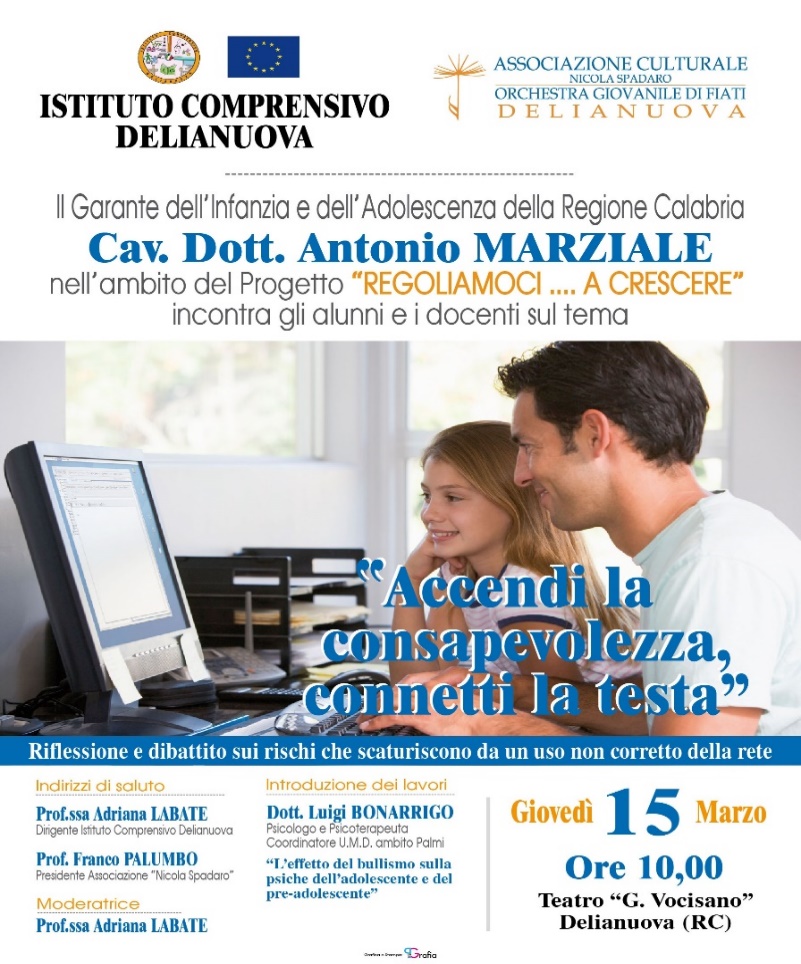 Successivamente gli esiti sono stati consegnati ad esperti esterni che li hanno analizzati e si sono confrontati  con gli alunni delle classi coinvolte nonché delle altre classi della Secondaria in quattro incontri-dibattito: con Don Giuseppe Demasi dell’Associazione “Libera”; con il Dr. Antonio Marziale, Garante per l’Infanzia e l’Adolescenza; con il Dr. Bombino, Presidente dell’Ente Parco Nazionale d’Aspromonte e vari rappresentanti del Comando dei Carabinieri e Forestale; con  il Dr. Muraca , Dirigente del Commissariato della Polizia di Stato di Palmi. Le classi V della primariahanno anche svolto uno studio specifico sulla Dichiarazione dei diritti dei bambini e sulla Costituzione Italiana e poi, attraverso un laboratorio teatrale con lezioni di dizione, recitazione, canto e ballo, guidati dalle insegnanti, hanno allestito la recita di fine ciclo dal titolo “Alla scoperta di un mondo DIRITTO”.Alle iniziative sopra illustrate se ne sono aggiunte altre. Nell’elenco sotto riportato vengono riepilogate, in ordine cronologico, tutte le manifestazioni che si sono svolte durante l’anno: 14 Dicembre 2017 - Seminario rivolto a docenti e genitori sul tema “LA DIFFUSIONE DI ALCOLICI E GIOCO D’AZZARDO TRA BAMBINI E ADOLESCENTI” – Esperti, politici ed educatori a confronto su cause, strategie di prevenzione. Quali relatori sono intervenuti Mons. Bruno Cocolo in veste di Parroco di Delianuova, il Dr. Pasquale Ambrosino, Sociologo Responsabile della Fondazione Exodus di Reggio Calabria ed il Dr. Antonino Guarnaccia, Psicologo e Psicoterapeuta dell’ASP di Reggio Calabria.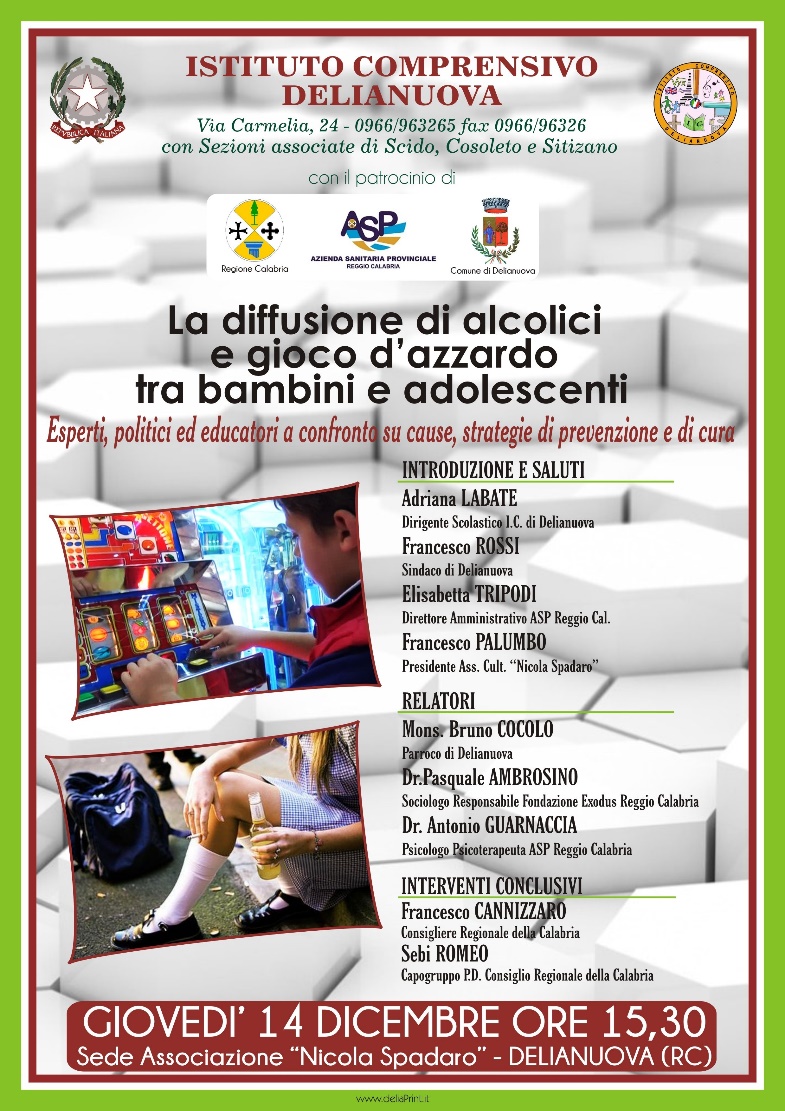 ● 27 Gennaio 2018 - Giornata della memoria (classi interessate: quinte scuola primaria e terze secondaria); ● 17 Febbraio 2018- Incontro con don Pino De Masi, Responsabile per la Calabria Ass. “Libera”  sul tema dei  diritti e  doveri del cittadino (classi interessate: quinte scuola primaria e terze secondaria); ● 15 Marzo 2018 - Incontro dibattito con il Dr. A. Marziale, Garante dei diritti dell’Infanzia e dell’Adolescenza della Regione Calabria, e con il Dr. L.Bonarrigo, Psicologo, sul seguente argomento: Il diritto di ognuno ad essere rispettato senza discriminazioni con particolare riferimento al fenomeno del bullismo e del cyberbullismo (classi interessate: quinte scuola primaria e tutte le classi della secondaria); ●21 Marzo 2018  Convegno sulle “Ecomafie: killers del nostro futuro” nell’ambito della XXIII Giornata della memoria e dell’impegno in ricordo delle vittime innocenti delle mafie - Terra: solchi di verità e di giustizia, che ha visto anche la partecipazione del Presidente dell’Ente Parco nazionale d’Aspromonte, Dr. Giuseppe Bombino e di numerosi rappresentanti dell’Arma dei Carabinieri e della Forestale (classi interessate: quinte scuola primaria e tutte le classi della secondaria);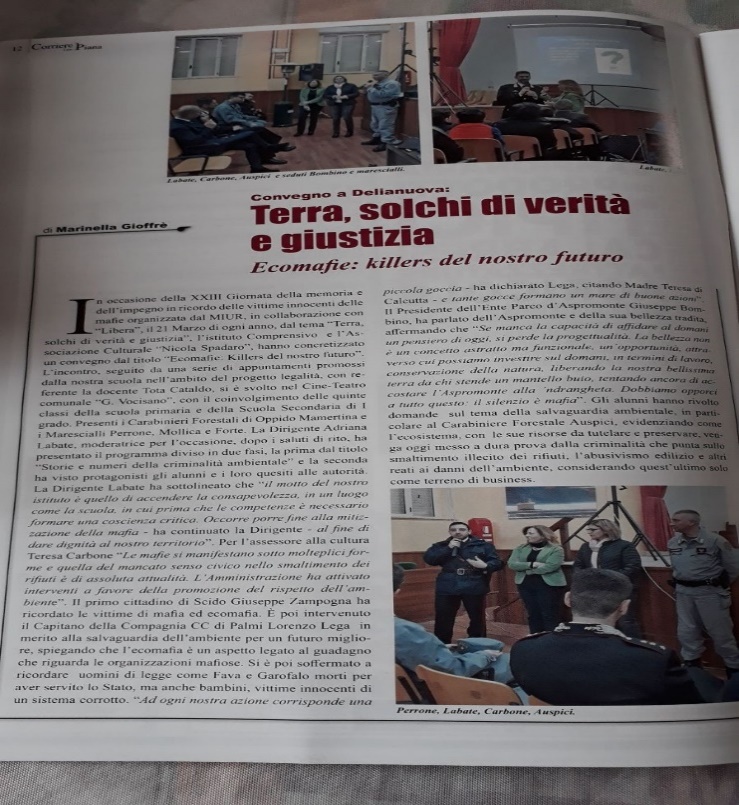 ● 22 Maggio 2018 - Incontro dibattito con il Dr. F.Muraca Dirigente del Commissariato della Polizia di Stato di Palmi. Titolo : “La formazione delle coscienze per un percorso di crescita verso ciò che è giusto per sé e per gli altri” con approfondimento sul fenomeno del bullismo e del cyberbullismo (classi interessate: quinte scuola primaria e tutte le classi della secondaria); ● 5 Giugno 2018 - Spettacolo teatrale: “Alla scoperta di un mondo diritto” (classi interessate: quinte scuola primaria di Delianuova), nel quale i bambini hanno ideato, guidati dalle insegnanti, un testo teatrale prendendo lo spunto dai diritti fondamentali sanciti dalla nostra Costituzione ed hanno allestito uno spettacolo che ha riscosso significativo successo.VigilanzaÈ stata prestata particolare cura ed attenzione all’aspetto della vigilanza degli alunni. È stato previsto un piano di razionalizzazione delle uscite al termine delle lezioni per evitare confluenza e sovrapposizione dei flussi di alunni. Una scrupolosa attenzione è rivolta al ritiro anticipato degli alunni a mezzo delega in caso di necessità. Le regole dettate già dallo scorso anno per scongiurare il libero accesso a persone terze nella scuola e, quindi, garantire la sicurezza e la serenità non solo degli studenti, ma di tutto il personale dell’Istituto, sono state osservate in tutti i plessi dove i collaboratori scolastici hanno compilato appositi registri per identificare i soggetti che, preventivamente autorizzati, hanno avuto accesso ai locali.Valutazione degli alunni. Gli alunni, nella maggior parte dei casi, hanno frequentato regolarmente le lezioni ed hanno raggiunto gli obiettivi fissati dalle programmazioni annuali. Le attività di valutazione sono state mirate a rilevare gli apprendimenti, in termini di conoscenze, abilità e competenze ed il comportamento degli alunni, evitando una valutazione intesa come momento sanzionatorio.  Le votazioni, in massima parte positive, dimostrano, nonostante l’alto tasso di difficoltà di apprendimento e di disabilità, la professionalità con cui gli alunni sono stati seguiti da un corpo docente attento agli aspetti sottesi del curricolo, oltre che alle istanze del mondo attuale. L’azione educativa così intesa evidenzia che gli alunni sono considerati quale centro dell’azione educativa volta a creare situazioni di crescita e maturazione costante.  Gli alunni disabili o con DSA sono stati seguiti con interventi personalizzati, mantenendo un contatto costante con la famiglia e con gli specialisti, sia pubblici che privati.  CONCLUSIONILe occasioni di riflessione e di analisi, che si sono presentate nelle riunioni periodiche dei Consigli di classe, del Consiglio di Istituto e del Collegio dei docenti, hanno costituito un monitoraggio continuo e puntuale delle attività e dei progetti previsti nel Programma annuale.  Al termine di un anno scolastico intenso e proficuo, si possono trarre le seguenti conclusioni e definire i prossimi obiettivi: 1. si avverte la necessità di prevedere miglioramenti nell’organizzazione delle figure di staff per meglio favorire l’attuazione del POF e del P.T.O.F;2. si proseguirà nel processo di miglioramento della comunicazione sia interna che esterna e, per quanto riguarda la seconda, si aumenteranno le occasioni di dialogo e gli incontri con i genitori per evitare la non corretta interpretazione delle direttive e delle circolari; si studieranno anche strategie per favorire la consultazione del sito da parte delle famiglie;3. per valorizzare ancor più le varie professionalità esistenti all’interno dell’istituzione scolastica, il prossimo anno si promuoverà con più forza il criterio della rotazione degli incarichi; 4. si avverte l’opportunità di continuare ad organizzare incontri informativi/formativi rivolti alle famiglie, per incentivare il tempo pieno non solo perché favorisce la socializzazione e l’acquisizione delle regole della convivenza civile, ma anche perché consente di mantenere inalterato il livello occupazionale nell’ambito dell’istituzione scolastica malgrado il calo demografico e la conseguente diminuzione del numero di iscritti;5. si dovrà proseguire il processo di dematerializzazione negli uffici amministrativi;6. si dovrà continuare il lavoro di sensibilizzazione, in particolare delle docenti di Scuola dell’Infanzia e Primaria, all’uso delle tecnologie informatiche ed all’acquisizione di metodologie didattiche innovative;7. si continuerà a sollecitare i Comuni in cui si trovano i plessi non agibili per gli interventi istituzionali necessari a ridurre situazioni di rischio negli edifici scolastici che possano determinare problemi per l’incolumità delle persone e dei beni;8. si solleciterà  l’apporto di tutti i docenti nel processo di miglioramento dell’organizzazione e della comunicazione interna nonché nella semplificazione del lavoro collaborativo la piattaforma “G Suite for Education”.In questa sede sento il dovere di ringraziare il corpo docente che, fatta qualche eccezione, ha dimostrato impegno professionale costante e disponibilità al dialogo e, in particolare, quanti si sono impegnati anche oltre al loro lavoro didattico nei vari aspetti di gestione che coinvolgono le scuole autonome (Coordinatori di commissioni, Referenti, Funzioni strumentali, etc.).Un sentito grazie rivolgo anche al personale amministrativo che, consapevole dell’impegno lavorativo in capo al facente funzioni di D.S.G.A., Dr. Francesco Zappia, ha collaborato per offrire il miglior servizio possibile, facendo fronte alle assenze di quelle unità che sono afflitte da gravi patologie le quali, hanno svolto un ottimo lavoro nonostante i gravi problemi di salute. Il mio grazie va, altresì, ai collaboratori scolastici che si sono sempre resi disponibili in ogni occasione e che hanno fatto del loro meglio per gestire ogni problematica nonostante un organico ridotto.Va anche sottolineata la partecipazione e la disponibilità costante dei rappresentanti dei genitori eletti negli organi collegiali e in particolare di quelli eletti nel nuovo Consiglio d’Istituto. A loro è rivolta la mia gratitudine per l’apertura al dialogo che hanno dimostrato e che ha permesso di confrontarci e costruire insieme, in un clima di grande serenità e rispetto reciproco. E, naturalmente buona parte del merito di questa bella e proficua sinergia, va al rieletto Presidente del Consiglio d’Istituto, Prof. Arcangelo Macrì, uomo di grandi doti comunicative e di mediazione, che ha saputo fare da ponte tra la Dirigenza, i docenti, le famiglie ed il territorio in varie occasioni.Non posso che rinnovare la mia stima e la mia riconoscenza ai miei due collaboratori, in particolare alla Prof.ssa Carmelina Serafino che con garbo, professionalità e dedizione al lavoro, mi ha supportata nel lungo periodo di assenza, per gravi motivi di salute, dell’altro validissimo collaboratore, Ins. Nazzareno Carbone. Ringrazio le Referenti di plesso Marafioti, Rositani, Pugliese, Fulco, Princi e Carbone  per la professionalità, la disponibilità e la pazienza con cui hanno sempre affrontato ogni problema e per la collaborazione offerta in ogni occasione; la Referente per il Sostegno Assunta Princi per avermi sostenuta sia nel coordinamento del lavoro per l’handicap sia durante la predisposizione dell’organico degli insegnanti di sostegno; la Prof.ssa Marinella Gioffrè, sempre professionale e solerte nell’opera di divulgazione sui giornali delle varie iniziative organizzate dall’Istituto; le Prof.sse Michela Papalia ed Emanuela Scarfò per il supporto nel Progetto di monitoraggio e nella compilazione del Rapporto di Autovalutazione dell’Istituto.Sincera gratitudine rivolgo al Presidente dell’Associazione Musicale “N.Spadaro”, Dr. Francesco Palumbo che è subentrato al rimpianto Dr. Scerra, continuandone la preziosa e proficua collaborazione che tanto ha dato al nostro Istituto.Esprimo riconoscenza anche nei confronti del Garante dei diritti dell’Infanzia e dell’Adolescenza della Regione Calabria, Dr. Antonio Marziale sia per la collaborazione offertami nella risoluzione delle criticità esistenti nel plesso di Cosoleto, sia per quel mix di simpatia, garbo e autorevolezza che lo contraddistinguono e di cui ha dato prova nell’ambito dell’incontro con gli alunni del 15 Marzo, sul tema del bullismo.Un sincero ringraziamento va infine: all’ Amministrazione Comunale di Delianuova (nelle persone del Sindaco Francesco Rossi, del Vice Sindaco Francesco Giorgi, dell’Assessore alla Cultura Teresa Carbone e dell’Arch. Italiano); al Sindaco di Scido, Dr. Giuseppe Zampogna; al Dr. Luigi Fedele, della sezione deliese della Croce Rossa; all’ASP di Reggio Calabria e, in particolare al Dr. Luigi Bonarrigo, per la sua partecipazione al Seminario formativo rivolto agli alunni sul tema del bullismo e del cyberbullismo, ad allo Psicoterapeuta  Dr. Antonino Guarnaccia, per il prezioso contributo alla buona riuscita del Convegno dal titolo “Diffusione di alcolici e gioco d’azzardo tra bambini e adolescenti”;  ai rappresentanti delle Forze dell’ordine e, in particolare, al Capitano della Compagnia dei Carabinieri di Palmi, Dr. Lorenzo Lega, al Dirigente del Commissariato di Polizia di Palmi, Dr. Francesco Muraca, ai Marescialli Perrone di Delianuova, Rattu di Scido e Molica di Cosoleto, che hanno dimostrato costante vicinanza all’istituzione scolastica anche collaborando con la medesima per la buona riuscita del Convegno sulle “Ecomafie: killers del nostro futuro”, organizzato nell’ambito del Progetto di Educazione alla Legalità “Regoliamoci a crescere” ed in occasione della XXIII Giornata della memoria e dell’impegno in ricordo delle vittime innocenti delle mafie”, che ha visto anche la partecipazione del Presidente dell’Ente Parco nazionale d’Aspromonte, Dr. Giuseppe Bombino. Per quanto sopra esposto, chiedo al Consiglio di Istituto di approvare la presente relazione. Approvata dal Consiglio di Istituto nella seduta del 26/06/2018 Il Dirigente ScolasticoProf.ssa Adriana LABATEFirma autografa sostituita da indicazione a stampaex art. 3 c. 2 del D.Lvo n. 39/9                                                                                                                                   Euro – lordo dipendenteFunzioni strumentali al POF (art. 33 CCNL 29/11/2007)4.148,33Indennità di direzione al DSGA3.266,40Indennità di sostituzione del DSGA  272,20Incarichi specifici personale ATA             1.706,69Collaboratori del Dirigente Scolastico             4.025,00Personale docente           20.516,64Personale ATA           8.792,84Assistenti amministrativi           3.422,00Collaboratori scolastici           5.362,50Progetto ore eccedenti docenti              487,62Sostituzione colleghi assentiAssistenti amministrativi            1.247,00Collaboratori scolastici            1.250,00Lavoro straordinario preventivamente autorizzatoAssistenti amministrativi            2.175,00Collaboratori scolastici            2.000,00ClasseDestinazionePeriodo di effettuazioneStatoI AI BI DCINEMA  POLISTENAFilm:” Il Toro Ferdinando” VISITA SAN GIORGIO MORGETO  -23/01/2018MartedìConclusaI AI BI DSPORT VILLAGE CATONA DI  REGGIO CALABRIA24/04/2018 MartedìConclusaI AI BI DPARCO NAZIONALE DI ASPROMONTE                LOC. CARMELIA DELIANUOVA22/05/2018 MartedìAnnullataII  AII  BII  DPROGETTO LETTURALIBRERIA MONDADORI  GIOIA TAURO13/12/2017MercoledìAnnullataII  AII  BII  DCINEMA DI POLISTENA – VISIONE DEL FILM “IL TORO FERDINANDO”17/01/2018MercoledìAnnullataII  AII  BII  DMIELERIA GUADAGNINO  (DELIANUOVA)16/05/2018 MercoledìConclusaII  AII  BII  DPARCO AVVENTURA “ADRENALINA VERDE”  SERRA SAN BRUNO23/05/2018 MercoledìConclusaIII  AIII  BCINEMA DI POLISTENA – VISIONE DEL FILM “IL TORO FERDINANDO”GennaioAnnullataIII  AIII  BIII  DFATTORIA CARATOZZOLO  - SOLANO (PERCORSO DEL BOSCO) - LABORATORIO DI CRETA “IL FALCO” PELLEGRINA23/01/2018MartedìConclusaIII  AIII  BFRANTOIO  - Palumbo (DELIANUOVA) 15/03/2018GiovedìConclusaIII  AIII  BIII  DPARCO DELLA PREISTORIA SIMBARIO – VARI’ VIMINI – MONARDO DOLCIARIA 20/03/2018MartedìConclusaIII  AIII  BBIBLIOTECA - MUSEO DI  SCIDO12/04/2018GiovedìConclusaIII  AIII  BIII  DMOSTRA DIDATTICA “LO ZOO CHE VORREI” - PARCO COMMERCIALE PORTO DEGLI ULIVI 20/04/2018 LunedìConclusaIII  AIII  BPANIFICIO  MONTEROSSO  DELIANUOVA 27/04/2018 VenerdìConclusaIII  AIII  BMIELERIA GUADAGNINO DELIANUOVA 10/05/2018 MercoledìAnnullataIII  AIII  BIII  DPIZZO  -  TROPEA15/05/2018 MartedìConclusaIII  DPARTECIPAZIONI A MANIFESTAZIONI E/O ATTIVITA’Durante  l’anno scolasticoAnnullataIV  AIV  BIV  DVISITA ALLA VETRERIA SERGI(DELIANUOVA)14/03/2018MercoledìAnnullataIV  DPANIFICIO ITALIANO (SCIDO)17/03/2018MartedìAnnullataIV  AIV  BIV  DLIBRERIA LIBRARSI (DELIANUOVA)09/04/2018LunedìConclusaIV  AIV  BIV  DMOSTRA DIDATTICA “LO ZOO CHE VORREI” - PARCO COMMERCIALE PORTO DEGLI ULIVI16/04/2018LunedìConclusaIV  AIV  BIV  D“MUSEO E PLANETARIO”   REGGIO CALABRIA – SCILLA (CASTELLO – CHIANALEA)Ristorante Palumbo G. (RC)24/04/2018MartedìConclusaIV  AIV  BPANIFICIO MONTEROSSO (DELIANUOVA)28/04/2018 LunedìConclusaIV  AIV  BIV  DVISITA AL MUSEO DI SCIDO E MUSEO DI SITIZZANO07/05/2018 LunedìConclusaIV  AIV  BIV  DCINEMA POLISTENA FILM DA STABILIREDa stabilire LunedìAnnullataV AV BV D“PLANETARIO -MUSEO DI REGGIO CALABRIA” -  Ristorante   G. Palumbo16/01/2018MartedìConclusaV AV B“MUSEO GARIBALDINO DELIANUOVA”21/02/2018Mercoledì AnnullataV AV BLE CASTELLA – CAPO COLONNA prov. di CROTONE24/04/2018 MartediConclusaV AV B“PARCO  NAZIONALE DI ASPROMONTE” CARMELIA29/05/2018  MartediAnnullataV AV BBIBLIOTECA  E MUSEO COMUNALE - SCIDOMartedìMercoledìAnnullataI DIII DIV DV D“MUSEO DEL MARE” BRANCALEONE08/05/2018 MartedìAnnullata